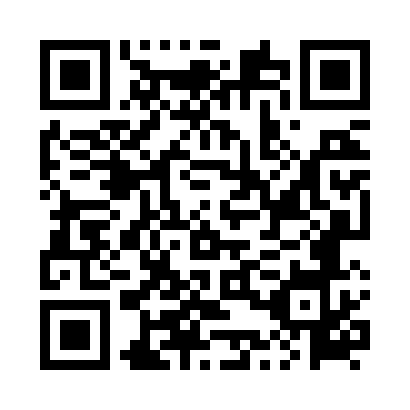 Prayer times for Ilowo -Osada, PolandMon 1 Apr 2024 - Tue 30 Apr 2024High Latitude Method: Angle Based RulePrayer Calculation Method: Muslim World LeagueAsar Calculation Method: HanafiPrayer times provided by https://www.salahtimes.comDateDayFajrSunriseDhuhrAsrMaghribIsha1Mon4:076:1212:435:097:149:112Tue4:046:0912:425:107:169:143Wed4:016:0712:425:127:189:164Thu3:586:0512:425:137:209:185Fri3:556:0212:415:147:229:216Sat3:526:0012:415:157:239:237Sun3:495:5712:415:177:259:268Mon3:455:5512:415:187:279:299Tue3:425:5312:405:197:299:3110Wed3:395:5012:405:207:319:3411Thu3:365:4812:405:227:329:3612Fri3:325:4612:405:237:349:3913Sat3:295:4312:395:247:369:4214Sun3:265:4112:395:257:389:4515Mon3:225:3912:395:277:409:4716Tue3:195:3712:395:287:419:5017Wed3:155:3412:385:297:439:5318Thu3:125:3212:385:307:459:5619Fri3:085:3012:385:317:479:5920Sat3:045:2812:385:337:4910:0221Sun3:015:2512:375:347:5010:0522Mon2:575:2312:375:357:5210:0823Tue2:535:2112:375:367:5410:1124Wed2:495:1912:375:377:5610:1525Thu2:465:1712:375:387:5810:1826Fri2:425:1512:375:397:5910:2127Sat2:385:1312:365:418:0110:2528Sun2:345:1112:365:428:0310:2829Mon2:295:0912:365:438:0510:3230Tue2:255:0712:365:448:0610:35